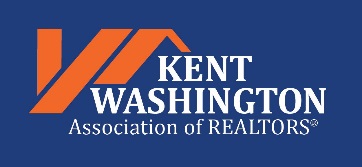 REALTOR® CHANGE FORMTHIS FORM MUST BE SUBMITTED TO KWAOR WITHIN 10 DAYS OF AFFILIATION OR SEVERANCEDate:   	To: Kent Washington Association of REALTORS®From: 	(Firm Name)Name of Licensee 	Real Estate License #   	Effective Date of Affiliation / Severance    	Licensee is a (please check one): 	New	 	Transfer  	Drop	Check One:The above licensee has moved:From: 	(Former Firm)(Address)To:    	(New Firm - if known)(New Address)Agent’s new e-mail address: 	_	The above license has been returned to the Department of Business Regulations. Copy of letter accompanying license is attached herewith.Signed:	 	Designated REALTOR®	PLEASE EMAIL OR FAX COMPLETED FORM TO:  kathleen@kwaor.realtor or 401-885-5968.Kent Washington Association of REALTORS® 2240 South County Trail, Ste. 3, East Greenwich, RI 02818 | Phone: 401-885-9300 Fax: 401-885-5968